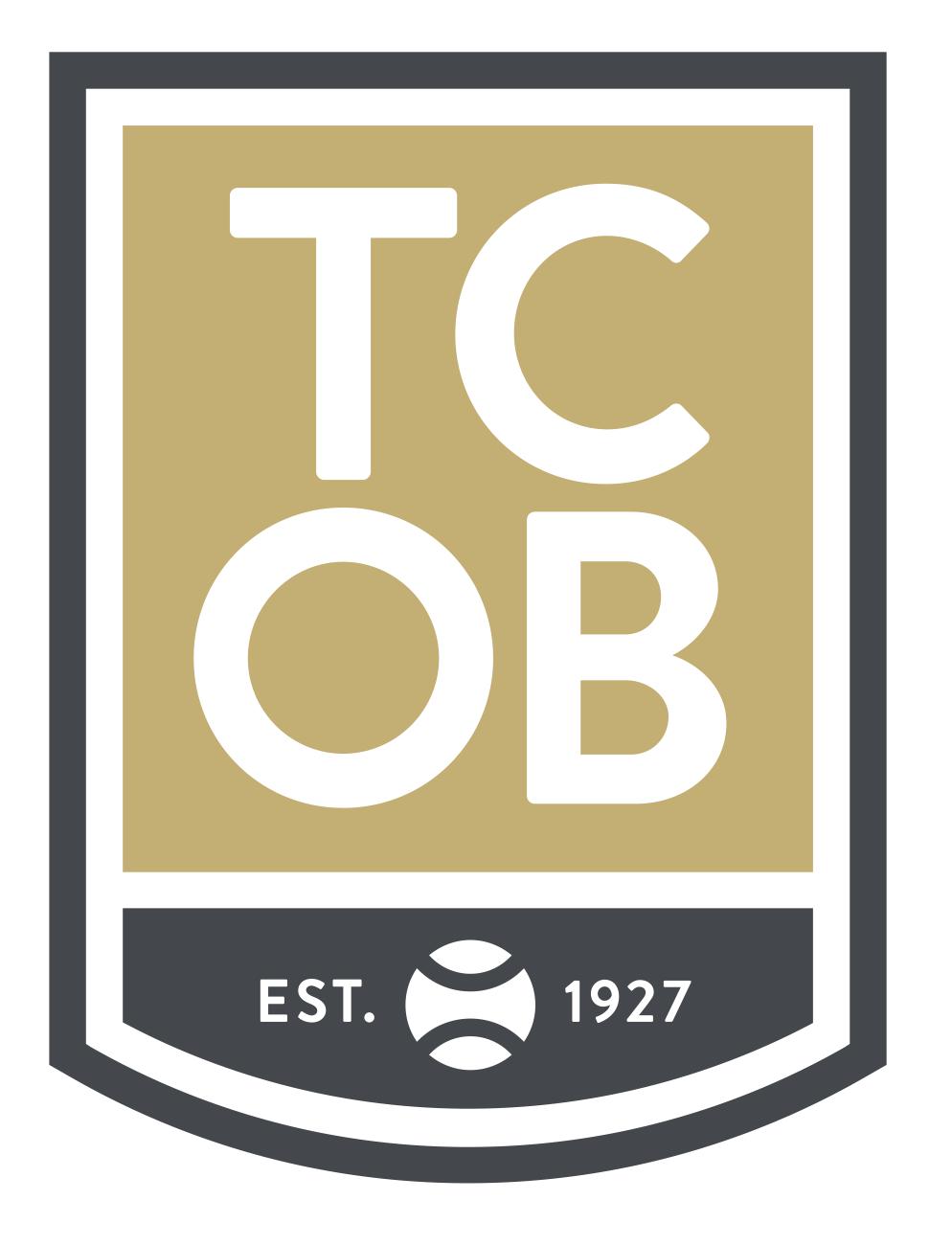 ANMELDEFORMULAR TENNISHALLE Vom Montag, 18. Oktober 2021, bis Sonntag, 17. April 2022Preise für Platzbelegung         	  Clubmitglieder       	  	Clubmitglied + NichtmitgliedMontag – Freitag  	07 – 17 h        	CHF 945 	CHF 1’080  Montag – Freitag  	17 – 22 h          	CHF 1’080			CHF 1’215   Samstag / Sonntag       	09 – 19 h          	CHF 945 		CHF 1’080  Preise für Platzbelegung         	  Nichtmitglieder     		Stunde mit Trainer Montag – Freitag  	07 – 17 h         	CHF 1‘215			CHF 810    Montag – Freitag  	17 – 22 h          		CHF 1‘350			CHF 945                   Samstag / Sonntag       	09 – 19 h          		CHF 1‘215  			CHF 810                   Reservation von Stunden wie 2020/2021:Reservation von neuen Stunden:Wenn möglich werden Ihre Wünsche berücksichtigt.TagvonbisPreis CHFTagvonbisPreis CHFAnmeldung an Helen Hollands: helen.hollands@tcob.ch oder Laupenring 154, 4054 Basel.